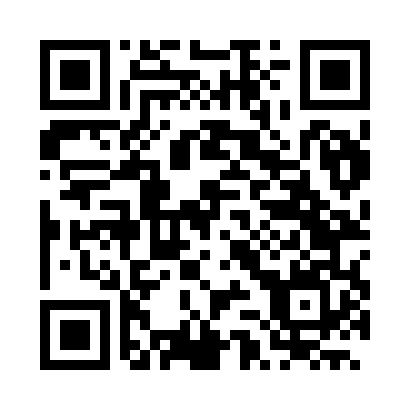 Prayer times for Laranjeiras, BrazilWed 1 May 2024 - Fri 31 May 2024High Latitude Method: NonePrayer Calculation Method: Muslim World LeagueAsar Calculation Method: ShafiPrayer times provided by https://www.salahtimes.comDateDayFajrSunriseDhuhrAsrMaghribIsha1Wed4:225:3411:262:465:176:252Thu4:225:3411:262:465:176:253Fri4:225:3411:252:465:166:244Sat4:225:3411:252:465:166:245Sun4:225:3511:252:465:166:246Mon4:225:3511:252:465:156:247Tue4:225:3511:252:465:156:248Wed4:225:3511:252:455:156:239Thu4:225:3511:252:455:156:2310Fri4:235:3511:252:455:146:2311Sat4:235:3611:252:455:146:2312Sun4:235:3611:252:455:146:2313Mon4:235:3611:252:455:146:2314Tue4:235:3611:252:455:146:2315Wed4:235:3611:252:455:136:2316Thu4:235:3711:252:455:136:2317Fri4:235:3711:252:455:136:2218Sat4:235:3711:252:455:136:2219Sun4:245:3711:252:455:136:2220Mon4:245:3811:252:455:136:2221Tue4:245:3811:252:455:136:2222Wed4:245:3811:252:455:136:2223Thu4:245:3811:252:455:126:2224Fri4:245:3911:262:455:126:2225Sat4:245:3911:262:455:126:2226Sun4:255:3911:262:455:126:2327Mon4:255:3911:262:455:126:2328Tue4:255:4011:262:455:126:2329Wed4:255:4011:262:455:126:2330Thu4:255:4011:262:455:126:2331Fri4:265:4011:262:455:126:23